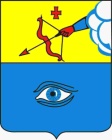 ПОСТАНОВЛЕНИЕ___19.12.2023___                                                                                        № __17/53_ г. ГлазовОб актуализации Схемы теплоснабжения города Глазова  на 2025 годРуководствуясь Федеральным законом от 06.10.2013 № 131-ФЗ «Об общих принципах организации местного самоуправления в Российской Федерации», в соответствии с Федеральным законом от 27.07.2010 № 190-ФЗ «О теплоснабжении», постановлением Правительства Российской Федерации от 22.02.2012 № 154 «О требованиях к схемам теплоснабжения, порядку их разработки и утверждения», Уставом муниципального образования «Городской округ «Город Глазов» Удмуртской Республики»,ПОСТАНОВЛЯЮ:1. Начать разработку проекта актуализированной схемы теплоснабжения муниципального образования «Городской округ «Город Глазов» Удмуртской Республики» на 2025 год.2. Управлению жилищно-коммунального хозяйства Администрации города  Глазова:1) в течение трех дней со дня принятия настоящего постановления разместить на официальном сайте города Глазова в информационно-коммуникационной сети «Интернет» уведомление о начале разработки проекта актуализированной схемы теплоснабжения муниципального образования «Городской округ «Город Глазов» Удмуртской Республики» на 2025 год.2) не позднее 1 июня 2024 года предоставить на утверждение Главе города Глазова проект актуализированной схемы теплоснабжения муниципального образования «Городской округ «Город Глазов» Удмуртской Республики» на 2025 год.3. Настоящее постановление подлежит официальному опубликованию.4. Контроль за исполнением настоящего постановления оставляю за собой.Администрация муниципального образования «Городской округ «Город Глазов» Удмуртской Республики»(Администрация города Глазова) «Удмурт Элькунысь«Глазкар»  кар округ»муниципал кылдытэтлэн Администрациез(Глазкарлэн Администрациез)Глава города ГлазоваС.Н. Коновалов